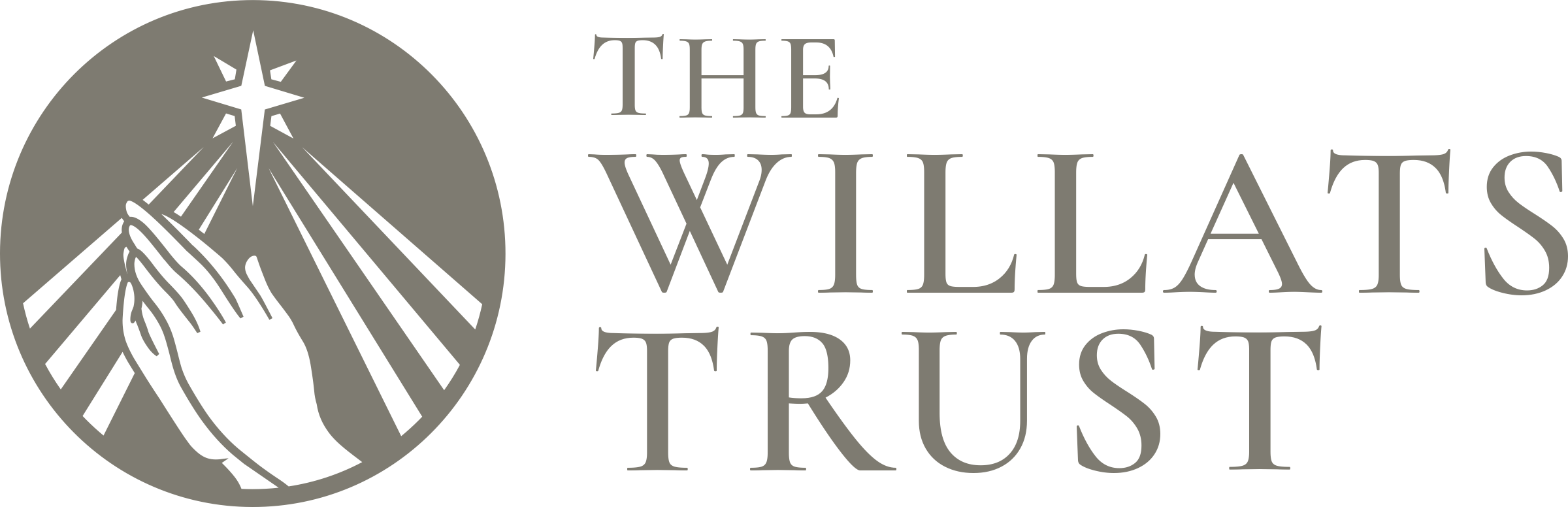 Timetable The Willats Trust (EXAMPLE) THIS SECTION SHOULD BE COMPLETED BY THE LINE MANAGER OF THE GRANT APPLICANT Further DetailsPlease provide:A brief explanation of what happens during time listed as “Evangelistic/Outreach” explaining any abbreviations or event names mentioned in the timetable above. Where possible, please describe the impact this is having on the community your applicant will be working with. Please note that an explanation is needed for each entry listed as “Evangelistic/Outreach” in order for us to process your application.Men’s football - This is attended by approximately 20 men from the local area. The Monday session is for those aged 16-35 and the Wednesday session is for those aged over 35. Each session runs along the lines of: Prayer to start, training drills, 5 minute prayer, match, 5 minute preach. Around half of those that attend have started to come to church on a Sunday and a number have given their lives to Jesus.HOTS- healing on the streets. We go out as a team and offer to pray for people for healing or any other requests they have. The ministry is a healing ministry but members of HOTS are happy to pray with the public for other issues. We’ve seen a number of people receive healing and some who have given their lives to Jesus as a result of the prayer they received from HOTS. The team will meet before to pray for God’s guidance and wisdom and to ask for any specific instructions/words God has for the team.                  Outreach café – This is a Christian café run from our church centre. It serves affordable food and  drink and is targeted at those who are really struggling – financially, emotionally and relationally. We often have individuals who are out of work, homeless or struggling with trauma come along and this often gives us opportunity to pray with these individuals. We pray with around 60% of those who come along and have seen 4 individuals come to Christ through this.                   Blaze - kids club for children from church to invite their friends to, often unchurched children from the  estate. Various activities and sport are run over the course of the evening. Team builders build relationships with the young people and will pray/chat to them throughout the evening. There is a 10 minute message in the middle  of the session  which is aimed at non-Christian children.Ignite – Youth club for teenagers from the local estate. It is primarily aimed at those who do not attend church. About 40 young people attend. Various activities and sport are run over the course of the evening. Team members attempt to build relationships with the young people throughout the evening and will offer to pray with them. The sessions include a 5 to 10 minute message to Jesus. 15 young people have started attending Sunday morning church as a result of coming to Ignite. Friday Club – is a meal and activities/games club for older people from church which is run in the church building. There is a short message when grace is said for the meal.                            Youth 1 to 1  - discipleship with individuals who we mentor (i.e bible study).A clear indication of the application’s specific involvement in the above activities (e.g. leading, training, organising, delivering…)Men’s mentoring - The applicant mentors three of the men who started coming along to Men’s Football, reads the bible with them and prays with them. Two of them have started coming along to other church activities such as Sunday mornings and small groups.School assembly – Two schools allow the applicant to run an assembly once a week. In each assembly there are around 150-200 children aged 7-11 years old. About 80% of the children attending our youth groups at church are from these two schools. In each assembly there is a message about who Jesus is, why he came into our world and why it’s good news.Men’s football - The applicant runs the entire session and will pray and deliver the message. The applicant is supported by another member of the team.HOTS – The applicant is a member of the team that go out onto the streets and offer to pray for people in need. The applicant takes the lead on this every other week.Outreach café -The applicant helps with food prep, serving and clean up but also prays with individuals in need as appropriate. Blaze – the applicant leads the team that run the evening. Pray/chat with individuals throughout the course of the evening. Deliver the evangelistic message in the middle.Ignite - Lead the team that run the evening. Pray/chat with individuals throughout the course of the evening. Deliver the evangelistic message in the middle.Please provide any further information related to the expected timetable which you think is relevant. Please note that this is not the full application.               Occasionally HOTS is cancelled if the weather is very bad, but this only happened 3 times last year.Expected weekly timetable (though the Willats Trust understands that there may be some flexibility required for working with specific communities)Expected weekly timetable (though the Willats Trust understands that there may be some flexibility required for working with specific communities)Expected weekly timetable (though the Willats Trust understands that there may be some flexibility required for working with specific communities)Expected weekly timetable (though the Willats Trust understands that there may be some flexibility required for working with specific communities)Expected weekly timetable (though the Willats Trust understands that there may be some flexibility required for working with specific communities)Expected weekly timetable (though the Willats Trust understands that there may be some flexibility required for working with specific communities)Expected weekly timetable (though the Willats Trust understands that there may be some flexibility required for working with specific communities)Expected weekly timetable (though the Willats Trust understands that there may be some flexibility required for working with specific communities)MondayTuesdayWednesdayThursdayFridaySaturdaySunday00:00 – 09:00Day off09:00 – 10:00Staff meeting and worship 9-12 ( 3 hours) Training and prepSchool assembly 9-10 (1 hr) OutreachBible study group9-10 (1 hr)ChurchMen’s mentoring 9-10 (1 hr) OutreachMorning offDay offChurch services 8.30-1pm (4.5 hrs)Church work10:00 – 11:00Staff meeting and worship 9-12 ( 3 hours) Training and prepBible study 10-12 (2 hr) Training & prepSchool assembly 10-11 (1 hr) OutreachMen’s mentoring 10-12 (2 hrs) OutreachMorning offDay offChurch services 8.30-1pm (4.5 hrs)Church work11:00 – 12:00Staff meeting and worship 9-12 ( 3 hours) Training and prepBible study 10-12 (2 hr) Training & prepOutreach café 11am -3.30pm (4.5 hrs) OutreachMen’s mentoring 10-12 (2 hrs) OutreachMorning offDay offChurch services 8.30-1pm (4.5 hrs)Church work12:00 – 13:00LunchLunchOutreach café 11am -3.30pm (4.5 hrs) OutreachLunchFriday club 12-4 (4 hrs)Church workDay offAfternoon and evening off13:00 – 14:00Afternoon offOutreach café 11am -3.30pm (4.5 hrs) OutreachHOTS 1-3.30pm (2.5 hrsOutreachFriday club 12-4 (4 hrs)Church workDay offAfternoon and evening off14:00 – 15:00Afternoon offHOTS 2-3.30 (1.5 hrs) OutreachOutreach café 11am -3.30pm (4.5 hrs) OutreachHOTS 1-3.30pm (2.5 hrsOutreachFriday club 12-4 (4 hrs)Church workDay offAfternoon and evening off15:00 – 16:00Afternoon offYouth 1 to 1 3.30-4.30 (1 hr) Church workYouth 1 to 1 3.30-4.30 (1 hr) Church workPrep for Blaze 3.30-5 (1.5 hrs) Training & prepFriday club 12-4 (4 hrs)Church workDay offAfternoon and evening off16:00 – 17:00Afternoon offEvening offPrep for Blaze 3.30-5 (1.5 hrs) Training & prepPrep for Ignite 4-6 (2 hrs) Training and prepDay offAfternoon and evening off17:00 – 18:00Men’s football 5-7 (2 hours) OutreachEvening offMen’s football 5-7 (2 hours) OutreachBlaze 5-7 (2 hrs)OutreachPrep for Ignite 4-6 (2 hrs) Training and prepDay offAfternoon and evening off18:00 – 19:00Men’s football 5-7 (2 hours) OutreachEvening offMen’s football 5-7 (2 hours) OutreachBlaze 5-7 (2 hrs)OutreachIgnite 6-8 (2 hrs)OutreachDay offAfternoon and evening off19:00 – 20:00Evening offIgnite 6-8 (2 hrs)OutreachDay offAfternoon and evening off20:00 – 21:00Evening offDay offAfternoon and evening off21:00 – 24:00Evening offTotal hours:PLEASE ENSURE YOU COMPLETE THIS SUMMARY BEFORE SUBMITTING THE ELIGIBILITY QUIZPLEASE ENSURE YOU COMPLETE THIS SUMMARY BEFORE SUBMITTING THE ELIGIBILITY QUIZPLEASE ENSURE YOU COMPLETE THIS SUMMARY BEFORE SUBMITTING THE ELIGIBILITY QUIZPLEASE ENSURE YOU COMPLETE THIS SUMMARY BEFORE SUBMITTING THE ELIGIBILITY QUIZPLEASE ENSURE YOU COMPLETE THIS SUMMARY BEFORE SUBMITTING THE ELIGIBILITY QUIZPLEASE ENSURE YOU COMPLETE THIS SUMMARY BEFORE SUBMITTING THE ELIGIBILITY QUIZPLEASE ENSURE YOU COMPLETE THIS SUMMARY BEFORE SUBMITTING THE ELIGIBILITY QUIZTraining & prep.3 hrs2 hrs0 hrs1.5 hrs2 hrs0 hrs0 hrsEvangelistic / outreach2 hrs2.5 hrs7.5 hrs7.5 hrs2 hrs0 hrs0 hrsChurch/charity work0 hrs1 hr2 hrs4 hrs0hrs4.5 hrs